

COLLECTION MANAGEMENT POLICY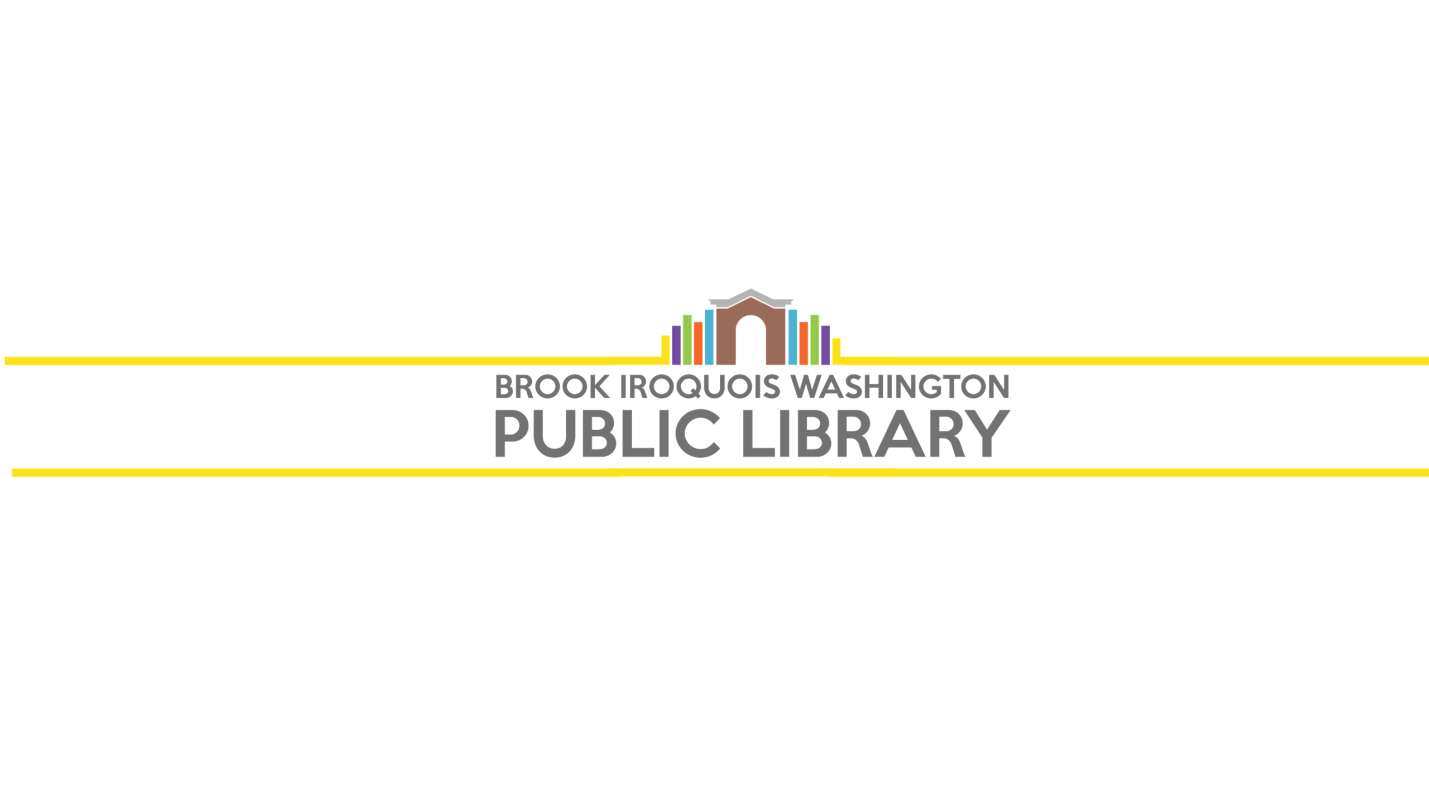 PREAMBLEPurpose of Collection Management PolicyThis policy is established by the Library Board to guide the library staff in the management of the collection and inform the public of the principles upon which the library makes decisions regarding the maintenance and use of the collection.Collection Management MissionThe library serves as a public forum for the receipt of information and for access to the full range of recorded information within the marketplace of ideas. Collection development shall be content neutral so that the library represents significant viewpoints on subjects of interest and does not favor any particular viewpoint.Responsibility for Collection ManagementThe Library Board delegates to the Library Director the authority and responsibility for selection and management of all print, non-print and electronic materials, within the framework of this policy. Actual selection and management activities are shared among trained library staff who will discharge this obligation consistent with this policy and established procedures.ACCESSIBILITY OF MATERIALSAll Materials selected under the guidelines of this policy will be available to the public in circulating or non-circulating collections, within the rules governing the use of such materials.Requirements for responsible use may be applied to the use of certain materials and/or equipment.Labeling and/or special shelving of materials may be used for some collections but will not be used for the purpose of restricting access or pre-judging content.Library materials representing a wide range of interests and reading levels are selected to meet the needs of the customers. The responsibility of choosing from this range of materials rests with the user. Parent/Guardians are responsible for supervising their children's use of library materials.SELECTION OF MATERIALSGuidelinesMaterials will be chosen to enhance the mission of the library and its chosen roles in the community:Mission StatementThe mission of the Brook Iroquois Washington Public Library is to serve and enrich our community by promoting reading, providing information access, and encouraging literacy and learning. RolesREFERENCE CENTER - The library actively provides timely, accurate, and useful information for community residents.EDUCATIONAL SUPPORT CENTER - The library assists students of all ages in meeting educational objectives established during their formal or self-directed courses of study.EARLY EDUCATION CENTER - The library encourages young children to develop an interest in reading and learning through services for children, and for parents, caregivers and children together.POPULAR MATERIALS CENTER - The library provides recreational books and audio-visual materials to meet a wide range of tastes and aptitudes and to reflect the diversity of the community.Materials should offer opportunity and encouragement for:Pursing life-long educationExamining all sides of issuesKeeping abreast of new ideasBecoming informed citizens of the community, the nation, and the worldImproving occupational performanceUsing leisure time in the enjoyment and exploration of books and other library materialsDiscovering and developing creative abilitiesThe library's goal is to provide an information/reference center rather than to establish a scholarly research center.No attempt is made to collect the complete works of any author/performer/creator. SELECTION CRITERIAMaterials are selected in accordance with one or more of the following guidelines:Artistic, literary, historic and/or scientific merit Availability of shelf space Price, in relation to total budget Authority and competence of author Availability of material Awareness of significant new trends in literature, technology, and formatsClarity and accuracy of information and/or presentationCommunity requests and/or anticipated popular demand Favorable reviews Format and durability Practical usefulness Relationship to existing materials in collectionRelative importance in comparison with other materials available on the subjectSELECTION AIDSThe following sources are representative of the many aids used for selection of materials: Professional Journals: 
Appraisal, Billboard, Booklink, Booklist, Bookstore Journal, Bulletin of Center for Children's Books, CD Digest, Horn Book, Library Journal, New York Times Review of Books, Publishers Weekly, School Library Journal, Video Librarian, Voice of Youth Advocates Other:
In addition, the following works may be consulted:
Books in Print, Public Library Catalog, Fiction Catalog, General Periodicals, Children's Catalog, Junior and Senior High School Catalogs, Trade Journals and Other authoritative subject bibliographies TEXTBOOKSTextbooks are selected when they meet the selection criteria and when they assist the library in fulfilling its roles. No attempt is made to purchase textbooks for curriculum support. CONTROVERSIAL MATERIALSAs stated in the Library Bill of Rights:"Books and other library resources should be provided for the interest, information, and enlightenment of all people of the community the library serves. Material should not be excluded because of the origin, background, or views of those contributing to their creation.”"Libraries should provide materials and information presenting all points of view on current and historical issues. Materials should not be proscribed or removed because of partisan or doctrinal disapproval.”EXTERNAL ELECTRONIC INFORMATION RESOURCESProviding connections to global information, services, and networks is not the same as selecting and purchasing material for a library collection. Determining the accuracy or authenticity of electronic information may present special problems. Some information accessed electronically may not meet a library's selection or collection development policy. It is, therefore, left to each customer to determine what information is appropriate to their needs.GIFTSGifts are accepted with the understanding that they will be evaluated with the same criteria used for purchased materials. If they do not meet these standards they may be sold or disposed of if condition warrants.DISCARDING AND REPLACEMENT OF MATERIALSIn order to maintain a vital, current collection which meets the needs of our community, examination of materials is an ongoing process. An item is considered for discard when it is:Obsolete or outdatedWorn beyond useDamagedNo longer circulating and/or used for reference purposesOne of many copies of a formerly popular titleA work chosen for discard may be replaced with another copy of the same title or another work on the same subject.Aides used in discarding:Books in Print, Public Library Catalog, Fiction Catalog, Children's Catalog, Junior and Senior High School Catalogs, Evaluating and Weeding Collections in Small and Medium-sized Public Libraries by Joseph P. SegalLIBRARY BILL OF RIGHTSThe Library Bill of Rights and Freedom to Read Statement and all relevant interpretations as adopted by ALA are part of this Collection Management Policy.CUSTOMER COMMENTS ON LIBRARY MATERIALSSpecific procedures have been established for the use of customers who wish to make comments on materials held by the Brook Iroquois Washington Public Library.The Brook Iroquois Washington Public Library welcomes your thoughts concerning library materials and has procedures for making comments. Before following these procedures, you may find it informative and helpful to read the following brief summary of the library's policy on library material:Your library serves people from all walks of life, with a variety of viewpoints and tastes. The staff will choose materials to meet these diverse needs and are guided in this by the Collection Management Policy. The library supports the belief that the right to read and the right of free access to library collections for persons of all ages are essential to the individuals freedom of thought which is fundamental to the Library Bill of Rights and the Freedom to Read statement. You are encouraged to make comments on library materials using the following procedures:Informal comments may be made to staff members in the appropriate department at any time. Such comments will be conveyed to the Library Director.If you wish to make your comment in a formal manner, the following procedures should be used:Fill out the Comment on Library Material form. This will be given to the Library Director containing the item in question. The Director will respond in writing. While an item is being reviewed, copies of it will remain on active status in the collection.If further review is requested, you will be invited to meet with a committee which may consist of the Library Director, the Assistant Director, and appropriate staff members. After the meeting, the committee will respond with a letter telling you what actions are being taken and giving reasons for these actions.You may request further review by the library's Board of Trustees. Upon receiving your request for review, the Board may handle the matter as a body or may refer the question to an advisory committee for a recommendation. This committee may consist of two members of the Board appointed by the President two members of the staff appointed by the Director, and one person appointed by the Indiana State Librarian.Accepted as policy of the Brook Iroquois Washington Public Library by the Board of Trustees on February 14, 2005Last Reviewed: April 12, 2021BROOK IROQUOIS WASHINGTON PUBLIC LIBRARYCOMMENT ON LIBRARY MATERIALSDate Submitted:______________ Name:_______________________________________ Address:_____________________________________ Telephone:___________________________________ If you are acting as the official spokesperson for an organization, please specify: Library material on which you are commenting: Call Number:_________________________ Title:_________________________________________ Author:_______________________________________ Please comment on the material as a whole. Be specific about those matters which concern you. Feel free to suggest other materials on this subject which you would like to see added to the collection. __________________________________________________________________ __________________________________________________________________ __________________________________________________________________ 